SUMMARY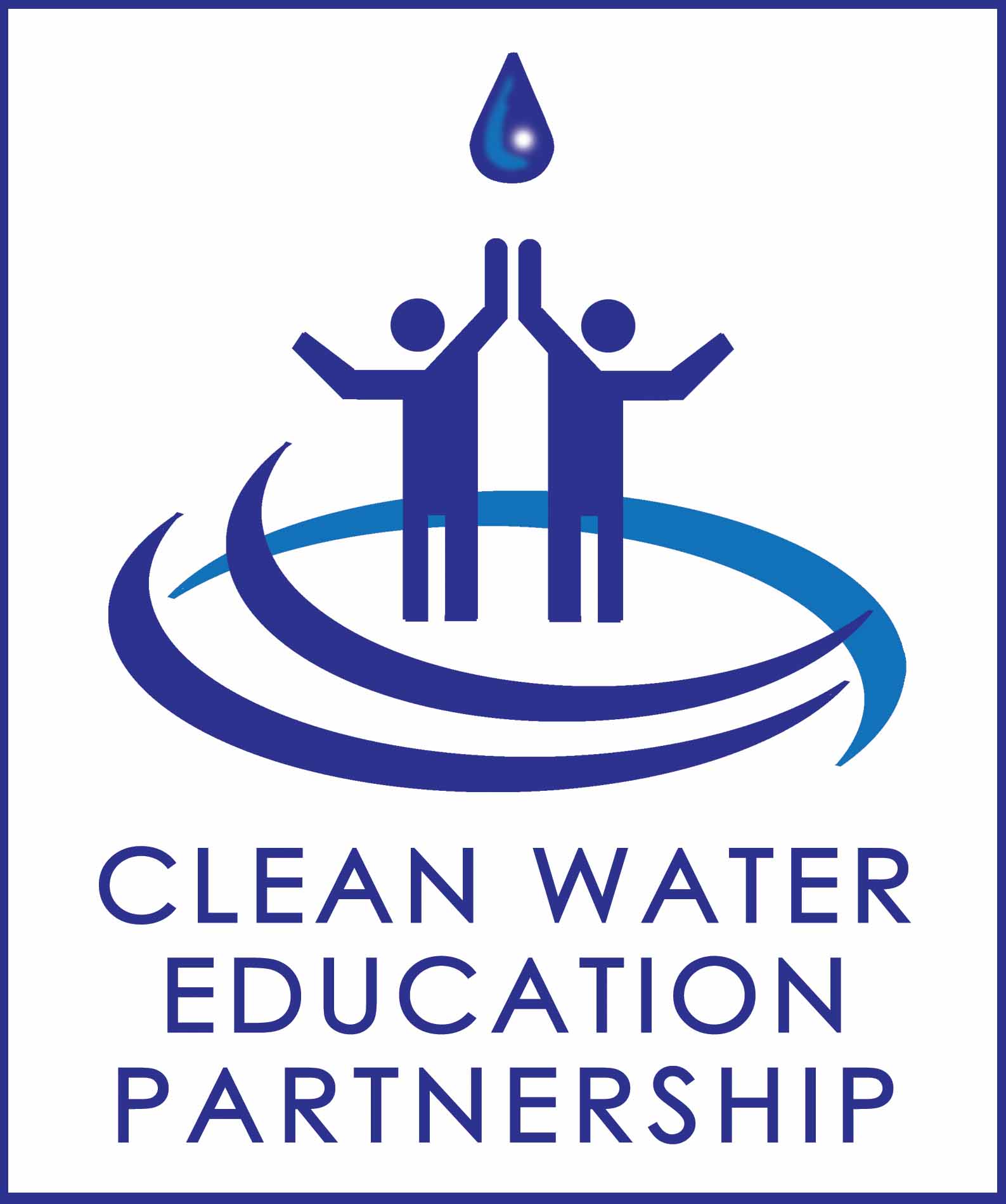 CLEAN WATER EDUCATION PARTNERSHIPwww.ncCleanWater.orgSTEERING COMMITTEE MEETINGApril 9, 2019Triangle J Council of Governments, Durham NCPresentJames Misciagno, Town of ApexJessica Gladwin, Town of ButnerHeather Holley, Town of CarrboroCharles Brown, Town of CaryMarie Cefalo, Town of CaryAllison Schwarz-Weakley, Town of Chapel HillDrew Blake, Chatham CountyLaura Webb Smith, City of DurhamMcKenzie Gentry, Durham CountyTerry Hackett, Town of HillsboroughZachary Pitts, Town of Holly SpringsTony Victor, Town of Morrisville Carmela Teichman, City of RaleighAmy Farinelli, City of RaleighPhil Ross, City of RoxboroJen Schmitz, TJCOG Blair Frantz, TJCOGMaya Cough-Schulze, TJCOG Danica Heflin, PTRCLindsey Lengyel, BlueStream EnvironmentalMarguerite Bishop, Town of NashvilleJulie Spriggs, Town of NashvilleJaclyn Stannard, Town of GarnerOn the Conference LineKaren Durham, Town of ClaytonJennifer Mitchell, Town of Fuquay-VarinaTJ Cawley, Town of Morrisville FY19 Program UpdatesJen introduced new Water Program staff member Maya, gave a brief overview of the La Noticia ad campaign, CBC/Spectrum Campaigns and giveaway Blair and Maya have received from local businesses as incentives to interact with the CWEP website. Maya informed the group that she attended the March 26th Phase II NPDES workshop. Danica Heflin updated the group on PTRC’s involvement. Stormwater SMART is interested in participating in CWEP next fiscal year, and Danica will help train CWEP’s AmeriCorps next year as PTRC did with Blair. Additionally, SMART learned that Sesame Street does stormwater education for families of young children, and in the coming year will use their mobile classroom to deliver this education in communities. Danica offered to pilot this in the TJCOG region.Direct Education in FY19Blair Frantz, 2019 AmeriCorps Service Member, gave a presentation to the Partners about her work thus far on direct education and outreach for the CWEP program. She updated the members on all the possible environmental education activities and materials she has at her disposal, including those generously donated by CWEP members. She has continued to update an extensive Excel spreadsheet of all events in all 37 jurisdictions that can be used for years to come. Please email her at bfrantz@tjcog.org if you would like to add any events to the spreadsheet. She is on track to reach her goal of doing outreach in each of the 37 entities at least once this service year. She is recording the numbers of individuals reached at these events, which will be included in the CWEP annual report. All tracking materials, spreadsheets, and other resources Blair referenced are available here: CWEP Partners SiteShe has also applied on behalf of the CWEP program for several small grants for storm drain marking and has been organizing tips/informal SOP information for the next AmeriCorps volunteer.Stormwater Outreach Tool DemoJames Misciagno did a demonstration and played videos of kids interacting with his 3D-printed model that shows the path of stormwater from a storm drain in front of a house into a creek. He pointed out that the model is a smaller, more local scale than an Enviroscape, and thus is easier for people to relate to than a whole watershed. His goal is for the models ultimately to be less than $500. Draft FY20 Budget/Cost SharesJen gave a brief overview of FY20 budget/cost shares. There will be less of CWEP total revenue allocated towards staff time, but more staff time devoted to CWEP, as Maya’s time will largely replace Jen’s. Jen also slightly increased some AmeriCorps line items based on how this year’s budget worked out.Future Cost Share Scenario Presentation/DiscussionMaya presented a range of ways TJCOG could garner increased CWEP revenues and improve services CWEP delivers to the members. Improved services could include sustainable funding for AmeriCorps direct education (currently paid partly out of fund balance that will be depleted within a couple years); increased Spanish language programs/materials; increased mass media; or other ideas from members. Maya outlined scenarios for how per capita or base costs could be incrementally increased based on population to provide revenue to accomplish these improvements. A smaller CWEP member expressed support for increasing the per capita rate to FY09 levels over two years. There was concern among larger CWEP members that any cost share increase would not be feasible. Members generally agreed that they would rather try to grow revenue by finding new members than increasing cost shares. Lindsey Lengyel asked what CWEP members’ highest priority for CWEP would be if there were increased revenues available. Discussion and an informal show of hands showed that CWEP members’ priorities are about evenly split between Spanish language print materials (potentially specific to construction and erosion control), direct education, and website/social media improvements. The meeting adjourned at 11:55 am.